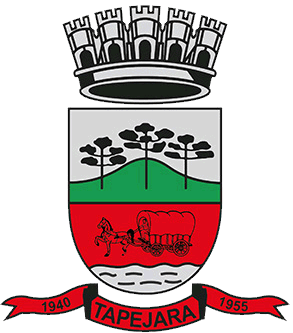 Pauta 042/2023Câmara Municipal de Vereadores de TapejaraAuditório Zalmair João Roier (Alemão)
Sessão Ordinária dia 26/12/2023
SAUDAÇÃO Invocando a proteção de Deus, declaro aberta a Sessão Ordinária da noite de hoje, dia 26 de dezembro de 2023.- Solicito aos senhores que tomem assento.- Agradecemos as pessoas que se fazem presentes essa noite...- A cópia da Ata da Sessão Ordinária do dia 18/12/2023 e da Sessão Solene 18/12/2023, estão com os Senhores Vereadores e poderão ser retificadas, através de requerimento escrito encaminhado à Mesa Diretora. - Vereadores favoráveis permaneçam como estão, e contrários se manifestem...- Aprovadas por...Primeiramente faremos a entrega simbólica do valor de R$ 2.000.000,00 (dois milhões de reais), provenientes da economia de gastos do Poder Legislativo até o mês de dezembro/2023, referente ao duodécimo, não utilizados. O repasse será feito em duas etapas, sendo a primeira de R$ 1.750.000,00 (um milhão e setecentos e cinquenta mil reais) para auxílio na Secretária de Habitação, principalmente em reformas ou melhorias de casas ou construções na cidade de Tapejara e mais a quantia de R$ 250.000,00 (duzentos e cinquenta mil reais), que serão destinados a APAE, para a compra de um Micro-ônibus com acessibilidade e estão em caixa do Poder Legislativo.
Informes e Agradecimentos: - Na terça-feira à noite (19), os vereadores Josué Girardi, Adriana Bueno Artuzi, Paulo Cesar Langaro e o Rafael Menegaz participaram do Natal Esperança 2023. Nos shows na Praça Central Silvio Ughini. 
- Quarta-feira de manhã (20), a vereadora Rita Scariot Sossella representando o Presidente da Câmara Déberton Fracaro (Betinho) participou da Festa de Confraternização do Restaurante Popular que aconteceu na Gruta Nossa Senhora de Lourdes. À noite os vereadores Josué Girardi representando o Presidente da Câmara Déberton Fracaro (Betinho) e a vereadora Adriana Bueno Artuzi, participaram do Natal Esperança 2023. Nos shows na Praça Central Silvio Ughini.- Quinta-feira (21) na parte a manhã, a vereadora Adriana Bueno Artuzi representando o Presidente da Câmara, Déberton Fracaro (Betinho), participou da Confraternização Natalina da Casa de Convivência Dona Verônica. À noite a vereadora Adriana Bueno Artuzi representando o Presidente da Câmara Déberton Fracaro (Betinho) e o vereador Josué Girardi participaram do Natal Esperança 2023. Na noite do show da Banda Real do Paraná. - Sábado à noite (23), o vereador Paulo Cesar Langaro representando o Presidente da Câmara Déberton Fracaro e os vereadores Josué Girardi, Adriana Bueno Artuzi e o José Marcos Sútil, participaram do Sorteio Final do Valoriza Tapejara e dos shows do dia, na Praça Central Silvio Ughini.Por solicitação do Presidente do Sindilojas Seger Luiz Menegaz e o Presidente do Sindilojas – André Luis Scuro, com anuência da Mesa Diretora desta Casa, fundamentado no artigo 41 alínea “o”; e no artigo 219 do nosso Regimento Interno, e com o fim da harmonia entre os poderes, concederei o espaço de 15 minutos para que os Presidentes usem deste tempo para suas manifestações. E para dar a devida legalidade ao ato, coloco em votação.-Vereadores favoráveis permaneçam como estão contrários se manifestem.-Aprovado por...Convido o Presidente do Sindilojas Seger Luiz Menegaz e o Presidente do Sindilojas – André Luis Scuro para que faça o uso da tribuna para seu pronunciamento.EXPEDIENTE DO DIANa Sessão ordinária de hoje deram entrada as seguintes matérias:- Ofício n° 401/23;- Ofício nº 404/23;- Projeto de Lei n° 111/23;- Requerimento nº 035/23;- Requerimento nº 036/23;- Indicação nº 070/23;- Será realizada a Eleição da Mesa Diretora da Câmara para o Exercício de 2024;-----------------------------------------------------------------------------------------------------------------------------Solicito que a Assessora Talita faça a leitura das matérias-----------------------------------------------------------------------------------------------------------------------------ORDEM DO DIAREQUERIMENTOSDe acordo com o Art. 138 do Regimento Interno, os requerimentos escritos serão deliberados pelo plenário e votados na mesma sessão de apresentação, não cabendo o adiamento nem discussão.Portanto, coloco em votação:- Requerimento nº 035/2023. O Presidente da Câmara de Vereadores Déberton Fracaro, juntamente com os vereadores abaixo subscritos, em conformidade com o que estabelece o artigo 122 e artigo nº 168 do Regimento Interno, REQUER a inclusão imediata na Ordem do dia da Sessão Ordinária do dia 26 de dezembro, do Projeto de Lei do Executivo 111/23.- Coloco em votação o requerimento 035/2023. - Vereadores favoráveis permaneçam como estão contrários se manifestem.- Aprovado por...------------------------------------------------------------------------------------------------------------------------------ Requerimento nº 036/2023. O Presidente da Câmara de Vereadores Déberton Fracaro, juntamente com os vereadores abaixo subscritos, em conformidade com o que estabelece o artigo 122 e artigo nº 168 do Regimento Interno, REQUER a inclusão imediata na Ordem do dia da Sessão Ordinária do dia 26 de dezembro, da Indicação nº 070/23.- Coloco em votação o requerimento 036/2023. - Vereadores favoráveis permaneçam como estão contrários se manifestem.- Aprovado por...__________________________________________________________________________PROJETOS DE LEI- Em discussão o Projeto de Lei do Executivo nº 109/2023. Autoriza o município a efetuar repasse de valor para a AMUNOR – Associação dos Munícipios do Nordeste Riograndense. - A palavra está com senhores vereadores.- Como mais nenhum vereador deseja fazer uso da palavra coloco em votação o Projeto de Lei do Executivo nº 109/2023.- Vereadores favoráveis permaneçam como estão contrários se manifestem.-Aprovado por...------------------------------------------------------------------------------------------------------------------------------ Em discussão o Projeto de Lei do Executivo nº 110/2023. Regula o horário de abertura e fechamento do comércio no município de Tapejara e dá outras providências. - A palavra está com senhores vereadores.- Como mais nenhum vereador deseja fazer uso da palavra coloco em votação o Projeto de Lei do Executivo nº 110/2023.-Vereadores favoráveis permaneçam como estão contrários se manifestem.-Aprovado por...- Em discussão o Projeto de Lei do Executivo nº 111/2023. “Altera o caput do artigo 1º da Lei n° 4611/2021, que autoriza o município de TAPEJARA a municipalizar trecho da Rodovia Estadual 430 (ERS 430)”. - A palavra está com senhores vereadores.- Como mais nenhum vereador deseja fazer uso da palavra coloco em votação o Projeto de Lei do Executivo nº 111/2023.-Vereadores favoráveis permaneçam como estão contrários se manifestem.-Aprovado por...__________________________________________________________________________INDICAÇÕES - Em discussão a Indicação nº 069/2023 de autoria do Vereador Volmir Oreste Danelli. “Sugere ao poder executivo Municipal através dos setores competentes, que estudem a viabilidade da troca de local da lombada elevada (em frente ao Posto Favareto) na Avenida Dom Pedro II, sentido Tapejara a Charrua.”- A palavra está com os senhores vereadores.- Como mais nenhum vereador deseja fazer uso da palavra coloco em votação à Indicação nº 069/2023.-Vereadores favoráveis permaneçam como estão contrários se manifestem-Aprovado por...-------------------------------------------------------------------------------------------------------------------------------Em discussão a Indicação nº 070/2023 de autoria do Vereador Rafael Menegaz. “Sugere ao Poder Executivo Municipal através dos setores competentes, que estudem a viabilidade da instalação de novos aparelhos de ar condicionados na Academia Valeria Debastiani, situada no Bairro São Paulo”.- A palavra está com os senhores vereadores.- Como mais nenhum vereador deseja fazer uso da palavra coloco em votação à Indicação nº 070/2023.-Vereadores favoráveis permaneçam como estão contrários se manifestem-Aprovado por...-----------------------------------------------------------------------------------------------------------------------------Em cumprimento ao disposto no artigo 34, § 1º, § 2º, § 3º, § 4º e § 5º, e artigo 35, Título III, capítulo I, observando, no que couber, o disposto no Capítulo V, do Título I, do Regimento Interno desta Casa, realizaremos a eleição da Mesa Diretora para o ano de 2024:Foram apresentadas duas chapas, sendo:CHAPA 001Presidente: Vereadora (Progressistas) Adriana Bueno Artuzi           Vice-Presidente: Vereador (PDT) Paulo César Langaro1º Secretário: Vereador (Progressistas) Josué Girardi          2º Secretário: Vereadora (PSB) Rita Scariot Sossella          E CHAPA 002Presidente: Vereador (MDB) Rafael MenegazVice-Presidente: Vereador (MDB) José Marcos Sutil 1º Secretário: Vereador (MDB) Altamir Galvão Waltrich2º Secretário: Vereadora (MDB) Maeli Brunetto      Conforme artigo Art. 13, § 2º do Regimento Interno: A eleição será feita através de escrutínio direto, em cédula única, impressa ou manuscrita, por chapa completa; e conforme o § 3º As cédulas de votação serão colocadas em sobrecartas rubricadas pelo Presidente e pelo Secretário e fornecidas aos Vereadores, na medida em que forem sendo chamados, deverão depositá-las em urna exposta no recinto.Lembrando que conforme § 4º, do artigo 13, do Regimento Interno: Será considerado nulo o voto contido em sobrecarta não rubricada ou em cédula que torne possível a identificação do votante.Conforme artigo Art. 13, §5º: A apuração será feita por dois escrutinadores, pertencentes a bancadas diferentes e acompanhadas por fiscais designados pelas chapas concorrentes, e que já foram previamente indicados, portanto, nomeio os escrutinadores os vereadores: _____________________________________ e _______________________________, sendo que os fiscais nomeados pelas bancadas deverão acompanhar a apuração.----------------------------------------------------------------------------------------------------------------------------CONFORME ARTIGO ART. 13, § 6º DO REGIMENTO INTERNO PROCLAMO ELEITA A CHAPA QUE OBTEVE A MAIORIA DOS VOTOS, SENDO A CHAPA DE Nº _____  -----------------------------------------------------------------------------------------------------------------------------Conforme estabelece o § 5, do artigo 34, do Regimento Interno desta casa, a posse dos eleitos ocorrerá automaticamente a partir de 1º de janeiro do ano de 2024.-----------------------------------------------------------------------------------------------------------------------------De acordo com o previsto no Titulo IV, Capitulo II, Seção V, fica assim constituída a Comissão Representativa para o exercício de 2024. Presidente Adriana Bueno Artuzi (§1º art.81)Vereador Rafael Menegaz (MDB)            Vereador Paulo Cesar Langaro (PDT)                       Vereadora Rita Scariot Sossella (PSB)Vereador Celso Fernandes de Oliveira (Cidadania)  Coloco em votação a constituição da Comissão Representativa para o exercício de 2024.-Vereadores favoráveis permaneçam como estão contrários se manifestem.-Aprovado por...                   ----------------------------------------------------------------------------------------------------------------------------Eram essas as matérias a serem discutidas na Sessão Ordinária de hoje.----------------------------------------------------------------------------------------------------------------------------- 

Explicações Pessoais:
Passamos agora ao espaço destinado às Explicações Pessoais, onde cada vereador terá o tempo regimental de cinco minutos para expor assuntos de seu interesse. Pela ordem, o primeiro a fazer uso da palavra é o Vereador: Rafael Menegaz, Edson Luiz Dalla Costa, Altamir Waltrich, Rita Scariot Sossella, Celso Fernandes de Oliveira, Adriana Bueno Artuzi, Josué Girardi, José Marcos Sutil, Maeli Brunetto, Paulo Cesar Langaro e Déberton Fracaro.
ENCERRAMENTO
Encerro a presente Sessão e convoco os Senhores Vereadores para próxima Sessão Ordinária que se realizará em 05/02/2024, às 20 horas. Tenham todos uma boa noite e uma ótima semana.